Nomor		:   182 /USM.H7.LPPM/N/2020	                      			Lampiran	:  -Hal		:  Permohonan Ijin KKN Back to Village (KKN-BV) II		   Semester Gasal 2020 / 2021KepadaYth. Ketua RT  ..............  RW ............Kelurahan / Desa .........................Kecamatan ...................................Kabupaten / Kota .........................Dengan Hormat,Sehubungan dengan situasi Pandemi Covid-19 saat ini yang belum usai, LPPM Universitas Semarang akan melaksanakan KKN Back to Village (KKN-BV) Tahap II sesuai dengan protokol Covid-19 yang telah ditetapkan oleh Pemerintah dengan jadwal sbb :Survey Lapangan	:  22 November  s/d  30 November 2020Pelaksanaan KKN	:  12 Januari  s/d  11 Februari 2021Mengingat Mahasiswa kami	:Nama			:  .....................................................NIM			:  .....................................................Fakultas		:  .....................................................Alamat			:  .....................................................RT / RW		:  .....................................................Kelurahan / Desa	:  .....................................................Kecamatan		:  .....................................................Kota			:  .....................................................Berdomisi di wilayah Saudara, maka kami mohon ijin untuk Mahasiswa tersebut di ijinkan melaksanakan KKN Back to Village (KKN-BV) II sesuai dengan alamatnya.Demikian permohonan kami, atas perhatian dan kerjasamanya kami ucapkan terima kasih.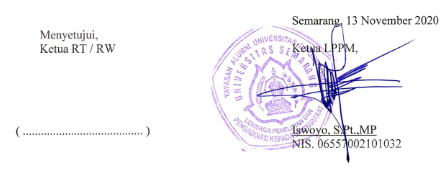 